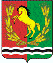 АДМИНИСТРАЦИЯ  МУНИЦИПАЛЬНОГО ОБРАЗОВАНИЯ СТАРОМУКМЕНЕВСКИЙ СЕЛЬСОВЕТ АСЕКЕЕВСКОГО  РАЙОНАОРЕНБУРГСКОЙ  ОБЛАСТИ П О С Т А Н О В Л Е Н И Е24.12.2020		 с. Старомукменево		                               №  37-пО квалификационных требованиях к уровню профессионального образования, стажу муниципальной службы или стажу работы по специальности, направлению подготовки, которые необходимы для замещения должностей муниципальной службы в администрации муниципального образования Старомукменевский сельсовет Асекеевского района Оренбургской областиВ соответствии счастью 2 статьи 9 Федерального закона от02.03.2007 №25-ФЗ «О муниципальной службе в Российской Федерации», частью 2 статьи 19 Закона Оренбургской области от 10.10.2007№1611/339 - IV- ОЗ «О муниципальной службе в Оренбургской области»,руководствуясь статьей 27 Устава муниципального образования Старомукменевский сельсовет, постановляю:Установить квалификационные требования к уровню профессионального образования, стажу муниципальной службы или стажу работы по специальности, направлению подготовки, которые необходимы для замещения должностей муниципальной службы в администрации муниципального образования  Старомукменевский сельсовет Асекеевского района Оренбургской области, согласно приложению.2.Признать утратившим силу постановление главы Асекеевского района от 15.04.2009 №150 – п«Об утверждении положения о квалификационных требованиях для замещения должностей муниципальной службы в администрации муниципального образования «Асекеевский район» Оренбургской области». 3. Контроль за исполнением настоящего постановления возложить на заместителя главы администрации – руководителя аппарата Полякова В.В.4. Настоящее постановление вступает в силу после его официального опубликования (обнародования).И.о.главы администрации                                                             Р.А.КаюмоваРазослано : в дело, прокурору района, в организационно – правовой отдел – 2.Квалификационные требованияк уровню профессионального образования, стажу муниципальной службы или стажу работы по специальности, направлению подготовки, которые необходимы для замещения должностей муниципальной службы в администрации муниципального образования Старомукменевский сельсовет Асекеевского района Оренбургской областиДля замещения должности муниципальной службы требуется соответствие квалификационным требованиям к уровню профессионального образования, стажу муниципальной службы или работы по специальности, направлению подготовки, знаниям и умениям, которые необходимы для исполнения должностных обязанностей, а также при наличии соответствующего решения представителя нанимателя (работодателя) – к специальности, направлению подготовки.Гражданам, претендующим на должность муниципальной службы, необходимо иметь:1) для высших должностей муниципальной службы – наличие высшего образования не ниже уровня специалитета, магистратуры и стажа муниципальной службы не менее четырех лет или стажа работы по специальности, направлению подготовки;2) для главных должностей муниципальной службы – наличие высшего образования не ниже уровня специалитета, магистратуры и стажа муниципальной службы не менее двух лет или стажа работы по специальности, направлению подготовки;3)для ведущих должностей муниципальной службы – наличие высшего образования без предъявления требований к стажу;4) для старших и младших должностей муниципальной службы – наличие профессионального образования без предъявления требований к стажу.3. Для лиц, имеющих дипломы специалиста или магистра с отличием, в течение трех лет со дня выдачи диплома устанавливаются квалификационные требования к стажу муниципальной службы или стажу работы по специальности, направлению подготовки для замещения главных должностей муниципальной службы – не менее одного года стажа муниципальной службы или стажа работы по специальности, направлению подготовки.4.Квалификационные требования к знаниям и умениям, которые необходимы для исполнения должностных обязанностей, устанавливаются в зависимости от области и вида профессиональной служебной деятельности муниципального служащего его должностной инструкцией. 5. Должностной инструкцией муниципального служащего могут также предусматриваться квалификационные требования к специальности, направлению подготовки.Приложениек постановлению администрации района от 24.12.2020  № 37 – п